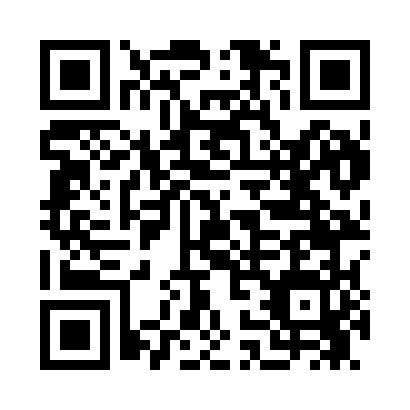 Prayer times for Stille, Louisiana, USAMon 1 Jul 2024 - Wed 31 Jul 2024High Latitude Method: Angle Based RulePrayer Calculation Method: Islamic Society of North AmericaAsar Calculation Method: ShafiPrayer times provided by https://www.salahtimes.comDateDayFajrSunriseDhuhrAsrMaghribIsha1Mon4:526:111:154:548:199:392Tue4:526:121:164:548:199:393Wed4:536:121:164:548:199:394Thu4:536:121:164:558:199:385Fri4:546:131:164:558:199:386Sat4:546:131:164:558:199:387Sun4:556:141:164:558:199:388Mon4:566:141:174:558:199:379Tue4:566:151:174:568:189:3710Wed4:576:151:174:568:189:3711Thu4:586:161:174:568:189:3612Fri4:586:161:174:568:189:3613Sat4:596:171:174:568:179:3514Sun5:006:181:174:568:179:3515Mon5:006:181:174:568:169:3416Tue5:016:191:174:578:169:3317Wed5:026:191:184:578:169:3318Thu5:036:201:184:578:159:3219Fri5:036:201:184:578:159:3220Sat5:046:211:184:578:149:3121Sun5:056:221:184:578:149:3022Mon5:066:221:184:578:139:2923Tue5:076:231:184:578:139:2924Wed5:086:231:184:578:129:2825Thu5:086:241:184:578:119:2726Fri5:096:251:184:578:119:2627Sat5:106:251:184:578:109:2528Sun5:116:261:184:578:099:2429Mon5:126:271:184:578:099:2330Tue5:136:271:184:578:089:2231Wed5:136:281:184:578:079:22